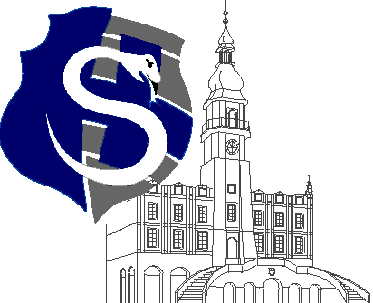 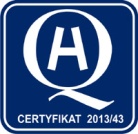 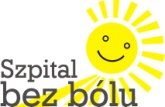 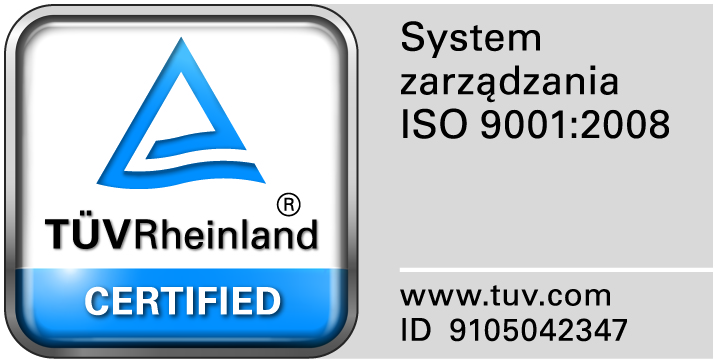 					                                                                                                                  									Zamość 2018-03-12		                                           Wszyscy zainteresowani WykonawcyDotyczy: Zapytanie ofertowe na  usługi  przeglądów i napraw aparatury medycznej z podziałem na zadaniaPytanie 1. Dotyczy zadania nr 4Wykonawca prosi o wydzielenie do osobnego zadania respiratorów BEAR 1000 oraz E-360 EXELEND w celu złożenia konkurencyjnej oferty.  Odpowiedź: Zamawiający nie zgadza się na wydzielenie urządzeń do osobnego pakietu.Pytanie 2. Dotyczy Zadania nr 4Wykonawca zwraca się zapytaniem do Zamawiającego czy podczas wykonywania przeglądu aparatów do znieczulenia Zamawiający wymaga przeglądów monitorów znajdujących się przy aparatach do znieczulenia ? W przypadku pozytywnej odpowiedzi proszę o podanie typów monitorów oraz modułów zainstalowanych tych monitorach.  Odpowiedź: Zamawiający nie wymaga przeglądu monitorów.Pytanie 3. Dotyczy zadania nr4Wykonawca zwraca się z zapytaniem do Zamawiającego czy będzie wymagał od każdego wykonawcy na etapie składania ofert, certyfikatów szkoleń odbytych w siedzibie producenta z zakresu wyżej wymienionego przedmiotu zamówienia dla poszczególnych pakietów w celu rzetelnego wykonania zamówienia? Odpowiedź: : Nie wymagamyPytanie 4. Dotyczy zapisów SIWZWykonawca zwraca się z prośba o przesuniecie terminu składania ofert o 7 dniOdpowiedź: Nie wyrażamy zgody.Pytanie 5. Dotyczy zadania nr 11Czy Zamawiający dopuści złożenie oferty częściowej na pozycję 6, zdania nr 11 - aparat Basic 100?Odpowiedź: Nie wyrażamy zgody.